Технологическая карта по теме:  «Кукла Мартиничка из ниток».Последовательность действийИзображениеИнструменты и материалы0. Готовое изделие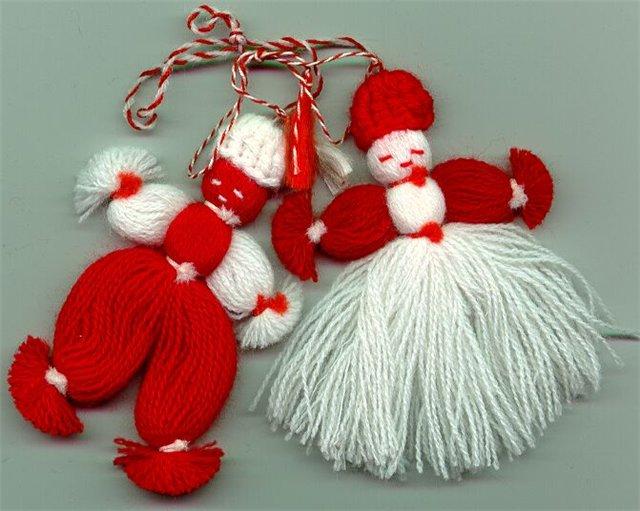 Пряжа красного и белого цвета;ножницы;шаблоны из картона (размер шаблона зависит от размера куклы).1. Начертить размер картонки 15Х10 см.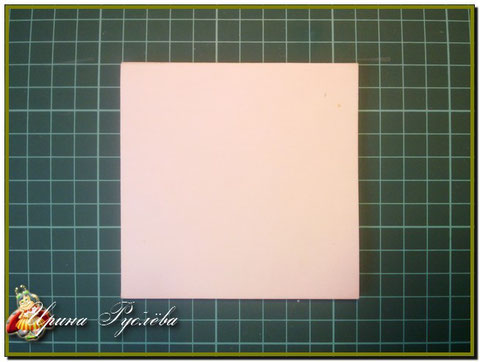 Картона, линейка, ножницы2. Намотайте нитки на картонку по ее длине, Число витков зависит от толщины нити (35-40). Это будут голова, туловище и ноги.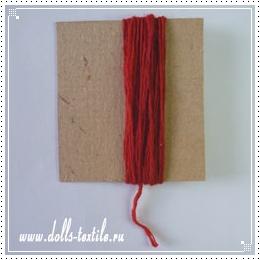 Шаблон, нитки красного цвета.3. Вверху пропустите нитку. 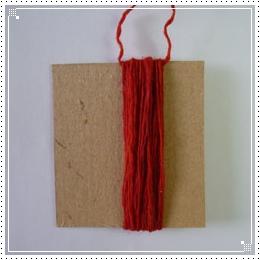 Шаблон, нитки красного цвета.4. Свяжите нитку узелком. Если узел будет слабым, то и голова будет квадратной. Нижний сгиб разрезаем. 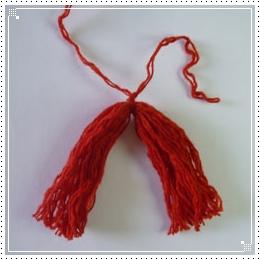 Нитки красного цвета.5. Обмотайте несколько раз вокруг “шеи”, таким образом, выделяя голову. Оставшуюся нить опустите вниз.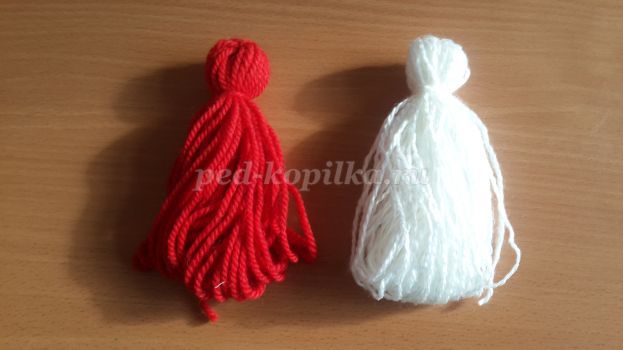 Нитки красного и белого цвета. 6. Руки: намотайте нитки на картонку по ее ширине. Количество витков так же зависит от толщины нити (15-20).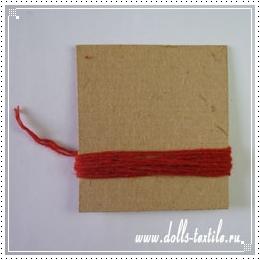 Шаблон из картона, нитки красного цвета.7. Перехватите полученный моток с обеих сторон ниткой и завяжите узелками.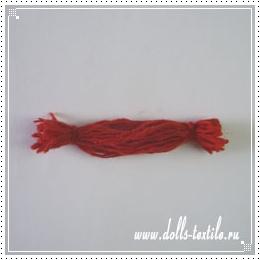 Нитки красного цвета.8. Проденьте руки сквозь туловище прямо под шеей.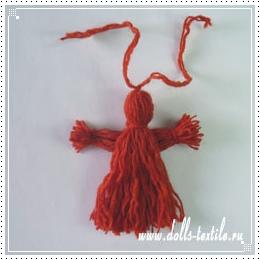 Нитки красного цвета.9. Ниткой обмотайте вокруг талии (хорошо смотрятся пояса, выполненные ниткой другого цвета) Закрепите нитку несколькими узлами и обрежьте ее. Расстригите юбочку и подравняйте её ножницами.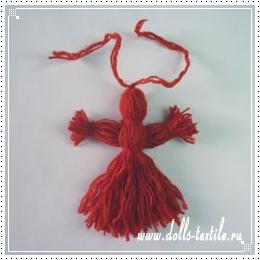 Нитки красного цвета, ножницы.10. Для того чтобы сделать куклу-мальчика, делаем такую же заготовку из белых ниток, только нижнюю часть разделяем пополам и перевязываем ножки внизу.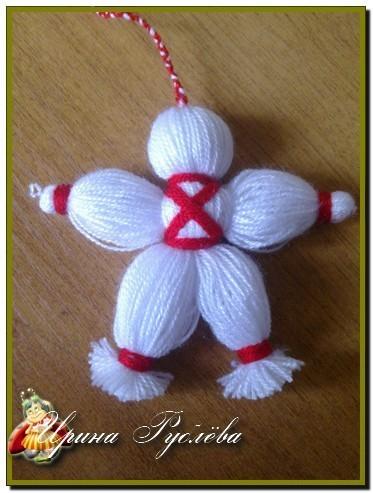 Нитки красного и белого цвета.11. Берем красную и белую нить, связываем с обеих сторон и перекручиваем, чтобы получился красивый шнурок.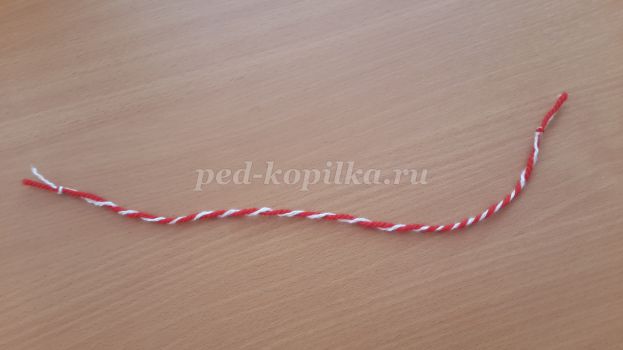 Нитки красного и белого цвета.12. Протягиваем шнурок между головками девочки и мальчика. Связываем на бант. Таким образом, наши «Мартинички» остаются рядом всегда.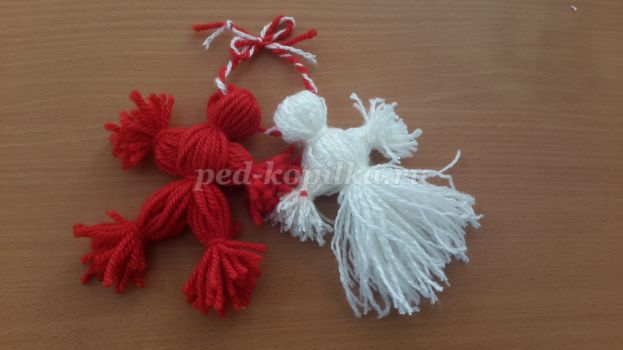 